Podstawa prawnaUstawa z dnia 16 kwietnia 2004 r. o ochronie przyrody Rozporządzenie Ministra Środowiska z dnia 03 lipca 2017r w sprawie wysokości stawek opłat za usunięcie drzew i krzewów.Miejsce załatwienia sprawyWYDZIAŁWydział Gospodarki Komunalnej i ŚrodowiskaREFERATReferat Ochrony PrzyrodyOSOBA ODPOWIEDZIALNA ZA ZAŁATWIENIE SPRAWYAndrzej Grudziecki – główny specjalista, Sylwester Bętkowski – inspektor,  Małgorzata Sierar – inspektor, Dominika Sęk - specjalistaNUMER POKOJU25-659 Kielce, ul. Strycharska 6, pokój nr 313,312,NUMER TELEFONUtel. (41) 36 76 539, 36 76 538E-MAIL andrzej.grudziecki@um.kielce.pl,sylwester.betkowski@um.kielce.pl, , malgorzata.sierar@um.kielce.pl, dominika.sek@um.kielce.pl Godziny przyjęć7.30 – 15.30 od poniedziałku do piątkuWymagane dokumentyWniosek zawierający:imię, nazwisko i adres lub nazwę i siedzibę posiadacza nieruchomości
albo właściciela urządzeń, o których mowa w art. 49 §1 kodeksu cywilnego,oświadczenie o posiadanym tytule prawnym władania nieruchomością
albo oświadczenie o posiadanym prawie własności urządzeń, o których mowa
w art. 49 §1 kodeksu cywilnego,oświadczenie o udostępnieniu informacji o zamiarze złożenia wniosku o wydanie zezwolenia (w przypadku spółdzielni lub wspólnot mieszkaniowych, w której właściciele powierzyli zarząd nieruchomością wspólną zarządowi),oznaczenie terenu na którym rośnie drzewo lub krzew (nazwę ulicy, numer posesji, numer działki i obrębu wg ewidencji gruntów i budynków),opis drzew lub krzewów przeznaczonych do usunięcia (ilość, gatunek, obwód pnia drzewa mierzonego na wysokości , powierzchnię pokrytą krzewami w m2).przyczynę i termin zamierzonego usunięcia drzewa lub krzewu,wskazanie czy usunięcie drzew lub krzewów jest lub nie jest związane 
z prowadzeniem działalności gospodarczej ,UWAGA: powyższe oświadczenia składa się pod rygorem odpowiedzialności karnej
za składanie fałszywych zeznań.Załączniki do wniosku:zgoda właściciela nieruchomości na usunięcie drzewa lub krzewu w przypadku,
kiedy posiadacz nieruchomości nie jest jej właścicielem lub użytkownikiem wieczystym.w przypadku kiedy o zezwolenie występuje posiadacz nieruchomości, a nie właściciel
lub użytkownik wieczysty do wniosku, należy dołączyć zgodę właściciela/wszystkich współwłaścieli nieruchomości, na usunięcie drzew lub krzewów lub pełnomocnictwo
do ich reprezentowania,inwentaryzacja zieleni (w przypadku większej liczby drzew),pełnomocnictwo do reprezentowania wnioskodawcy w przypadku działania przez przedstawiciela,rysunek lub mapę określającą usytuowanie drzewa lub krzewu w stosunku do granic nieruchomości i obiektów budowlanych istniejących lub budowanych na tej nieruchomości,projekt planu nasadzeń zastępczych lub przesadzenia drzewa lub krzewu – wykonany w formie rysunku, mapy lub projektu zagospodarowania działki
oraz informację o liczbie, gatunku lub odmianie drzew lub krzewów oraz miejscu
i planowanym terminie ich wykonania,decyzja o środowiskowych uwarunkowaniach albo postanowienie w sprawie uzgodnienia warunków realizacji przedsięwzięcia w zakresie oddziaływania na obszar Natura 2000 (jeśli jest wymagana),zezwolenie regionalnego dyrektora ochrony środowiska na odstępstwa od zakazów obowiązujących w stosunku do gatunków chronionych (jeśli jest wymagane).W przypadku usuwania drzew lub krzewów w procesie inwestycyjnym, dodatkowo należy przedłożyć:kserokopię ostatecznej decyzji o pozwolenie na budowę lub kserokopię zgłoszenia zamiaru wykonania robót budowlanych,projekt zagospodarowania działki lub terenu, określający usytuowanie drzewa
lub krzewu w odniesieniu do granic nieruchomości i obiektów budowlanych istniejących lub projektowanych, sporządzony przez projektanta posiadającego odpowiednie uprawnienia budowlane,inwentaryzację zieleni,część projektu budowlanego obejmującą problematykę ochrony i zabezpieczenia drzew, które nie są przewidziane do usunięcia,projekt planu nasadzeń kompensacyjnych lub przesadzenia drzewa lub krzewu – wykonany w formie rysunku, mapy lub projektu zagospodarowania działki oraz informację o liczbie, gatunku lub odmianie drzew lub krzewów oraz miejscu
i planowanym terminie ich wykonania.OpłatyZłożenie wniosku, załączników do wniosku i wydanie zezwolenia nie podlega opłacie skarbowej (ustawa o opłacie skarbowej z dnia 16 listopada 2006 r.)Od złożenia dokumentu stwierdzającego udzielenie pełnomocnictwa lub prokury albo jego odpisu, wypisu lub kopii – od każdego stosunku pełnomocnictwa (prokury) – 17 zł. Wpłat z tytułu opłaty skarbowej można dokonać na rachunek bankowy Urzędu Miasta Kielce  numer 38 1050 0099 6450 9000 0000 0000 na poczcie, przelewem lub w placówkach ING Bank Śląski.Termin załatwienia sprawyUdzielenie odpowiedzi następuje w terminie 1 miesiąca od dnia wszczęcia postępowania,
w przypadku sprawy szczególnie skomplikowanej – w terminie 2 miesięcy od dnia wszczęcia postępowania. Zgodnie z art. 35 § 5 ustawy Kodeks postępowania administracyjnego – do terminów załatwiania spraw nie wlicza się terminów przewidzianych w przepisach prawa dla dokonania określonych czynności, okresów zawieszenia postępowania oraz okresów opóźnień z winy strony albo z przyczyn niezależnych od organu.Tryb odwoławczyOd decyzji przysługuje stronie prawo wniesienia odwołania do Samorządowego Kolegium Odwoławczego w Kielcach, Al. IX Wieków Kielc 3, 25-516 Kielce, za pośrednictwem Prezydenta Miasta Kielce, w terminie 14 dni od daty jej doręczenia.  Informacje dodatkoweDo wydania decyzji niezbędna jest wspólna z wnioskodawcą wizja w terenie
i spisanie protokołu z ustaleń na gruncie. W celu ułatwienia kontaktu zaleca się podanie nr telefonu. Posiadacz nieruchomości ponosi opłaty za usunięcie drzew lub krzewów – art. 84 ust.1 ustawy o ochronie przyrody.W przypadku uzyskania zezwolenia  na usunięcie drzew lub krzewów pod warunkiem przesadzenia lub zastąpienie ich innymi drzewami lub krzewami, wnioskodawca winien:powiadomić organ o terminie i miejscu  wykonania przesadzenia
lub zastąpienia innymi drzewami lub krzewami,po upływie 3 lat od daty przesadzenia albo posadzenia innych drzew lub krzewów, wystąpić na piśmie do organu wydającego zezwolenie,
o umorzenie należności z tytułu ustalonej opłaty w przypadku,
gdy przesadzone albo posadzone w zamian drzewa lub krzewy zachowały żywotność lub jej nie zachowały z przyczyn niezależnych od posiadacza nieruchomości.ZałącznikiZałącznik  – Wniosek o zezwolenie na usunięcie drzew lub krzewów. Miejsce złożenia wnioskuKancelaria Ogólna Urzędu Miasta Kielce- ul. Rynek 1, 25-303 Kielce (pok. nr 12)- ul. Strycharska 6, 25-659 Kielce (pok. nr 12)Urząd Miasta Kielce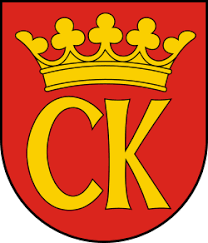 KARTA USŁUG NR GKŚ/46/2019obowiązuje od dnia KARTA USŁUG NR GKŚ/46/2019obowiązuje od dnia Strona 1 z 3